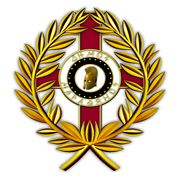 ΕΛΛΗΝΙΚΗ ΔΗΜΟΚΡΑΤΙΑ               ΕΡΓΟ: ΠΡΟΜΗΘΕΙΑ ΣΤΟΛΩΝ ΔΗΜ.ΑΣΤΥΝΟΜΙΑΣΝΟΜΟΣ ΑΤΤΙΚΗΣ 	 ΔΗΜΟΣ ΜΑΡΑΘΩΝΟΣ	                                                   ΟΙΚΟΝΟΜΙΚΗ ΠΡΟΣΦΟΡΑ Της επιχείρησης ………………………………………………, με έδρα στ ……………..………...., οδός …………………………………………., αριθμός ………, τηλέφωνο …………………., e-mail ……………………………………..Μαραθώνας ….. / ….. / 2017Ο Προσφέρων[Σφραγίδα Επιχείρησης, Υπογραφή Νόμιμου Εκπροσώπου]ΕΠΙΣΗΜΗ ΕΜΦΑΝΙΣΗ ΣΤΟΛΗ ΑΝΔΡΙΚΗ ΧΕΙΜΕΡΙΝΗΕΠΙΣΗΜΗ ΕΜΦΑΝΙΣΗ ΣΤΟΛΗ ΑΝΔΡΙΚΗ ΧΕΙΜΕΡΙΝΗΕΠΙΣΗΜΗ ΕΜΦΑΝΙΣΗ ΣΤΟΛΗ ΑΝΔΡΙΚΗ ΧΕΙΜΕΡΙΝΗΕΠΙΣΗΜΗ ΕΜΦΑΝΙΣΗ ΣΤΟΛΗ ΑΝΔΡΙΚΗ ΧΕΙΜΕΡΙΝΗΕΙΔΟΣΠΟΣΟΤΗΤΑΤΙΜΗ ΜΟΝΑΔΟΣ ΧΩΡΙΣ ΦΠΑΣΥΝΟΛΟΠΑΛΤΟ5ΣΑΚΑΚΙ ΜΑΛΛΙΝΟ ΧΡΩΜΑΤΟΣ ΚΥΠΑΡΙΣΣΙ5ΠΑΝΤΕΛΟΝΙ ΜΑΛΛΙΝΟ ΧΡΩΜΑΤΟΣ ΚΥΠΑΡΙΣΣΙ5ΠΟΥΚΑΜΙΣΟ ΜΑΚΡΥΜΑΝΙΚΟ ΧΡΩΜΑΤΟΣ ΓΑΛΑΖΙΟΥ5ΖΕΥΓΟΣ ΚΑΛΤΣΕΣ ΜΑΛΛΙΝΕΣ ΧΡΩΜΑΤΟΣ ΜΑΥΡΟΥ5ΖΕΥΓΟΣ ΠΑΠΟΥΤΣΙΑ ΔΕΡΜΑΤΙΝΑ ΔΕΤΑ ΧΡΩΜΑΤΟΣ ΜΑΥΡΟΥ5ΚΑΣΚΟΛ ΜΑΛΛΙΝΟ ΧΡΩΜΑΤΟΣ ΚΥΠΑΡΙΣΣΙ5ΖΕΥΓΟΣ ΓΑΝΤΙΑ ΔΕΡΜΑΤΙΝΑ ΧΡΩΜΑΤΟΣ ΜΑΥΡΟ5ΜΠΕΡΕΣ ΜΑΛΛΙΝΟΣ ΧΡΩΜΑΤΟΣ ΜΑΥΡΟΥ5ΛΑΙΜΟΔΕΤΗΣ (ΓΡΑΒΑΤΑ)ΧΡΩΜΑΤΟΣ ΓΚΡΙ ΓΑΛΑΖΙΟΥ5ΣΤΟΛΗ ΥΠΗΡΕΣΙΑΣ - ΣΤΟΛΗ ΑΝΔΡΙΚΗ ΧΕΙΜΕΡΙΝΗΣΤΟΛΗ ΥΠΗΡΕΣΙΑΣ - ΣΤΟΛΗ ΑΝΔΡΙΚΗ ΧΕΙΜΕΡΙΝΗΣΤΟΛΗ ΥΠΗΡΕΣΙΑΣ - ΣΤΟΛΗ ΑΝΔΡΙΚΗ ΧΕΙΜΕΡΙΝΗΣΤΟΛΗ ΥΠΗΡΕΣΙΑΣ - ΣΤΟΛΗ ΑΝΔΡΙΚΗ ΧΕΙΜΕΡΙΝΗΕΙΔΟΣΠΟΣΟΤΗΤΑΤΙΜΗ ΜΟΝΑΔΟΣ ΧΩΡΙΣ ΦΠΑΣΥΝΟΛΟΠΑΛΤΟ5ΣΑΚΑΚΙ ΜΑΛΛΙΝΟ ΧΡΩΜΑΤΟΣ ΚΥΠΑΡΙΣΣΙ5ΠΑΝΤΕΛΟΝΙ ΜΑΛΛΙΝΟ ΧΡΩΜΑΤΟΣ ΚΥΠΑΡΙΣΣΙ10ΠΟΥΚΑΜΙΣΟ ΜΑΚΡΥΜΑΝΙΚΟ ΧΡΩΜΑΤΟΣ ΓΑΛΑΖΙΟΥ10ΖΕΥΓΟΣ ΚΑΛΤΣΕΣ ΜΑΛΛΙΝΕΣ ΧΡΩΜΑΤΟΣ ΜΑΥΡΟΥ20ΜΠΕΡΕΣ ΜΑΛΛΙΝΟΣ ΧΡΩΜΑΤΟΣ ΜΑΥΡΟΥ5ΖΕΥΓΟΣ ΠΑΠΟΥΤΣΙΑ ΔΕΡΜΑΤΙΝΑ ΔΕΤΑ ΧΡΩΜΑΤΟΣ ΜΑΥΡΟΥ5ΜΠΟΥΦΑΝ ΔΕΡΜΑΤΙΝΟ ΧΡΩΜΑΤΟΣ ΜΑΥΡΟ5ΠΑΡΕΛΚΟΜΕΝΑ ΕΙΔΗΠΑΡΕΛΚΟΜΕΝΑ ΕΙΔΗΠΑΡΕΛΚΟΜΕΝΑ ΕΙΔΗΠΑΡΕΛΚΟΜΕΝΑ ΕΙΔΗΕΙΔΟΣΠΟΣΟΤΗΤΑΤΙΜΗ ΜΟΝΑΔΟΣ ΧΩΡΙΣ ΦΠΑΣΥΝΟΛΟΖΩΝΗ  ΔΕΡΜΑΤΙΝΗ ΧΡΩΜΑΤΟΣ ΜΑΥΡΟΥ5ΣΗΜΑΤΑ ΚΕΝΤΗΤΑ ΓΙΑ ΣΑΚΑΚΙ - ΠΟΥΚΑΜΙΣΟ - ΜΠΟΥΦΑΝ ΤΖΟΚΕΥ  ΚΑΙ ΜΠΕΡΕ50ΕΠΙΣΗΜΗ ΕΜΦΑΝΙΣΗ ΣΤΟΛΗ ΑΝΔΡΙΚΗ ΘΕΡΙΝΗΕΠΙΣΗΜΗ ΕΜΦΑΝΙΣΗ ΣΤΟΛΗ ΑΝΔΡΙΚΗ ΘΕΡΙΝΗΕΠΙΣΗΜΗ ΕΜΦΑΝΙΣΗ ΣΤΟΛΗ ΑΝΔΡΙΚΗ ΘΕΡΙΝΗΕΠΙΣΗΜΗ ΕΜΦΑΝΙΣΗ ΣΤΟΛΗ ΑΝΔΡΙΚΗ ΘΕΡΙΝΗΕΙΔΟΣΠΟΣΟΤΗΤΑΤΙΜΗ ΜΟΝΑΔΟΣ ΧΩΡΙΣ ΦΠΑΣΥΝΟΛΟΣΑΚΑΚΙ ΑΠΌ ΚΑΜΠΑΡΤΙΝΑ ΒΑΜΒΑΚΕΡΗ ΧΡΩΜΑΤΟΣ 5ΠΑΝΤΕΛΟΝΙ ΑΠΌ ΚΑΜΠΑΡΤΙΝΑ ΒΑΜΒΑΚΕΡΗ ΧΡΩΜΑΤΟΣ ΚΥΠΑΡΙΣΣΙ5ΠΟΥΚΑΜΙΣΟ ΚΟΝΤΟΜΑΝΙΚΟ ΧΡΩΜΑΤΟΣ ΓΑΛΑΖΙΟΥ5ΖΕΥΓΟΣ ΚΑΛΤΣΕΣ ΒΑΜΒΑΚΕΡΕΣ ΧΡΩΜΑΤΟΣ ΜΑΥΡΟΥ5ΣΤΟΛΗ ΥΠΗΡΕΣΙΑΣ ΣΤΟΛΗ ΑΝΔΡΙΚΗ ΘΕΡΙΝΗΣΤΟΛΗ ΥΠΗΡΕΣΙΑΣ ΣΤΟΛΗ ΑΝΔΡΙΚΗ ΘΕΡΙΝΗΣΤΟΛΗ ΥΠΗΡΕΣΙΑΣ ΣΤΟΛΗ ΑΝΔΡΙΚΗ ΘΕΡΙΝΗΣΤΟΛΗ ΥΠΗΡΕΣΙΑΣ ΣΤΟΛΗ ΑΝΔΡΙΚΗ ΘΕΡΙΝΗΕΙΔΟΣΠΟΣΟΤΗΤΑΤΙΜΗ ΜΟΝΑΔΟΣ ΧΩΡΙΣ ΦΠΑΣΥΝΟΛΟΣΑΚΑΚΙ ΑΠΌ ΚΑΜΠΑΡΤΙΝΑ ΒΑΜΒΑΚΕΡΗ ΧΡΩΜΑΤΟΣ 5ΠΑΝΤΕΛΟΝΙ ΑΠΌ ΚΑΜΠΑΡΤΙΝΑ ΒΑΜΒΑΚΕΡΗ ΧΡΩΜΑΤΟΣ ΚΥΠΑΡΙΣΣΙ10ΠΟΥΚΑΜΙΣΟ ΚΟΝΤΟΜΑΝΙΚΟ ΧΡΩΜΑΤΟΣ ΓΑΛΑΖΙΟΥ10ΖΕΥΓΟΣ ΚΑΛΤΣΕΣ ΒΑΜΒΑΚΕΡΕΣ ΧΡΩΜΑΤΟΣ ΜΑΥΡΟΥ20ΕΠΙΣΗΜΗ ΕΜΦΑΝΙΣΗ ΣΤΟΛΗ ΓΥΝΑΙΚΕΙΑ ΧΕΙΜΕΡΙΝΗΕΠΙΣΗΜΗ ΕΜΦΑΝΙΣΗ ΣΤΟΛΗ ΓΥΝΑΙΚΕΙΑ ΧΕΙΜΕΡΙΝΗΕΠΙΣΗΜΗ ΕΜΦΑΝΙΣΗ ΣΤΟΛΗ ΓΥΝΑΙΚΕΙΑ ΧΕΙΜΕΡΙΝΗΕΠΙΣΗΜΗ ΕΜΦΑΝΙΣΗ ΣΤΟΛΗ ΓΥΝΑΙΚΕΙΑ ΧΕΙΜΕΡΙΝΗΕΙΔΟΣΠΟΣΟΤΗΤΑΤΙΜΗ ΜΟΝΑΔΟΣ ΧΩΡΙΣ ΦΠΑΣΥΝΟΛΟΠΑΛΤΟ3ΣΑΚΑΚΙ ΜΑΛΛΙΝΟ ΧΡΩΜΑΤΟΣ ΚΥΠΑΡΙΣΣΙ3ΠΑΝΤΕΛΟΝΙ ΜΑΛΛΙΝΟ ΧΡΩΜΑΤΟΣ ΚΥΠΑΡΙΣΣΙ3ΦΟΥΣΤΑ ΜΑΛΛΙΝΗ ΧΡΩΜΑΤΟΣ ΚΥΠΑΡΙΣΣΙ3ΠΟΥΚΑΜΙΣΟ ΜΑΚΡΥΜΑΝΙΚΟ ΧΡΩΜΑΤΟΣ ΓΑΛΑΖΙΟΥ3ΜΠΛΟΥΖΑ ΜΑΚΟ ΑΝΦΟΡΜ ΧΡΩΜΑΤΟΣ ΓΚΡΙ - ΓΑΛΑΖΙΟΥ3ΖΕΥΓΟΣ ΓΑΝΤΙΑ ΔΕΡΜΑΤΙΝΑ ΧΡΩΜΑΤΟΣ ΜΑΥΡΟ3ΜΠΕΡΕΣ ΜΑΛΛΙΝΟΣ ΧΡΩΜΑΤΟΣ ΜΑΥΡΟΥ3ΚΑΣΚΟΛ ΜΑΛΛΙΝΟ ΧΡΩΜΑΤΟΣ ΚΥΠΑΡΙΣΣΙ3ΚΑΛΣΟΝ ΣΤΟ ΧΡΩΜΑ ΤΟΥ ΔΕΡΜΑΤΟΣ 3ΖΕΥΓΟΣ ΓΟΒΕΣ ΔΕΡΜΑΤΙΝΕΣ ΧΡΩΜΑΤΟΣ ΜΑΥΡΟΥ3ΦΟΥΛΑΡΙ ΧΡΩΜΑΤΟΣ ΓΑΛΑΖΙΟΥ3ΣΤΟΛΗ ΥΠΗΡΕΣΙΑΣ  - ΣΤΟΛΗ ΓΥΝΑΙΚΕΙΑ ΧΕΙΜΕΡΙΝΗΣΤΟΛΗ ΥΠΗΡΕΣΙΑΣ  - ΣΤΟΛΗ ΓΥΝΑΙΚΕΙΑ ΧΕΙΜΕΡΙΝΗΣΤΟΛΗ ΥΠΗΡΕΣΙΑΣ  - ΣΤΟΛΗ ΓΥΝΑΙΚΕΙΑ ΧΕΙΜΕΡΙΝΗΣΤΟΛΗ ΥΠΗΡΕΣΙΑΣ  - ΣΤΟΛΗ ΓΥΝΑΙΚΕΙΑ ΧΕΙΜΕΡΙΝΗΕΙΔΟΣΠΟΣΟΤΗΤΑΤΙΜΗ ΜΟΝΑΔΟΣ ΧΩΡΙΣ ΦΠΑΣΥΝΟΛΟΠΑΛΤΟ3ΣΑΚΑΚΙ ΜΑΛΛΙΝΟ ΧΡΩΜΑΤΟΣ ΚΥΠΑΡΙΣΣΙ3ΠΑΝΤΕΛΟΝΙ ΜΑΛΛΙΝΟ ΧΡΩΜΑΤΟΣ ΚΥΠΑΡΙΣΣΙ6ΦΟΥΣΤΑ ΜΑΛΛΙΝΗ ΧΡΩΜΑΤΟΣ ΚΥΠΑΡΙΣΣΙ3ΠΟΥΚΑΜΙΣΟ ΜΑΚΡΥΜΑΝΙΚΟ ΧΡΩΜΑΤΟΣ ΓΑΛΑΖΙΟΥ6ΚΑΛΣΟΝ ΣΤΟ ΧΡΩΜΑ ΤΟΥ ΔΕΡΜΑΤΟΣ 12ΖΕΥΓΟΣ ΓΟΒΕΣ ΔΕΡΜΑΤΙΝΕΣ ΧΡΩΜΑΤΟΣ ΜΑΥΡΟΥ3ΜΠΟΥΦΑΝ ΔΕΡΜΑΤΙΝΟ ΧΡΩΜΑΤΟΣ ΜΑΥΡΟ3ΕΠΙΣΗΜΗ ΕΜΦΑΝΙΣΗ ΣΤΟΛΗ ΓΥΝΑΙΚΕΙΑ ΘΕΡΙΝΗΕΠΙΣΗΜΗ ΕΜΦΑΝΙΣΗ ΣΤΟΛΗ ΓΥΝΑΙΚΕΙΑ ΘΕΡΙΝΗΕΠΙΣΗΜΗ ΕΜΦΑΝΙΣΗ ΣΤΟΛΗ ΓΥΝΑΙΚΕΙΑ ΘΕΡΙΝΗΕΠΙΣΗΜΗ ΕΜΦΑΝΙΣΗ ΣΤΟΛΗ ΓΥΝΑΙΚΕΙΑ ΘΕΡΙΝΗΕΙΔΟΣΠΟΣΟΤΗΤΑ ΤΙΜΗ ΜΟΝΑΔΟΣ ΧΩΡΙΣ ΦΠΑΣΥΝΟΛΟΣΑΚΑΚΙ ΑΠΌ ΚΑΜΠΑΡΤΙΝΑ ΒΑΜΒΑΚΕΡΗ ΧΡΩΜΑΤΟΣ 3ΠΑΝΤΕΛΟΝΙ ΑΠΌ ΚΑΜΠΑΡΤΙΝΑ ΒΑΜΒΑΚΕΡΗ ΧΡΩΜΑΤΟΣ ΚΥΠΑΡΙΣΣΙ3ΦΟΥΣΤΑ ΑΠΌ ΚΑΜΠΑΡΤΙΝΑ ΒΑΜΒΑΚΕΡΗ ΧΡΩΜΑΤΟΣ ΚΥΠΑΡΙΣΣΙ3ΜΠΛΟΥΖΑ ΜΑΚΟ ΑΝΦΟΡΜ ΧΡΩΜΑΤΟΣ ΓΚΡΙ - ΓΑΛΑΖΙΟΥ3ΖΕΥΓΟΣ ΚΑΛΣΟΝ ΣΤΟ ΧΡΩΜΑ ΤΟΥ ΔΕΡΜΑΤΟΣ3ΣΤΟΛΗ ΥΠΗΡΕΣΙΑΣ - ΣΤΟΛΗ ΓΥΝΑΙΚΕΙΑ ΘΕΡΙΝΗΣΤΟΛΗ ΥΠΗΡΕΣΙΑΣ - ΣΤΟΛΗ ΓΥΝΑΙΚΕΙΑ ΘΕΡΙΝΗΣΤΟΛΗ ΥΠΗΡΕΣΙΑΣ - ΣΤΟΛΗ ΓΥΝΑΙΚΕΙΑ ΘΕΡΙΝΗΣΤΟΛΗ ΥΠΗΡΕΣΙΑΣ - ΣΤΟΛΗ ΓΥΝΑΙΚΕΙΑ ΘΕΡΙΝΗΕΙΔΟΣΠΟΣΟΤΗΤΑΤΙΜΗ ΜΟΝΑΔΟΣ ΧΩΡΙΣ ΦΠΑΣΥΝΟΛΟΣΑΚΑΚΙ ΑΠΌ ΚΑΜΠΑΡΤΙΝΑ ΒΑΜΒΑΚΕΡΗ ΧΡΩΜΑΤΟΣ 3ΠΑΝΤΕΛΟΝΙ ΑΠΌ ΚΑΜΠΑΡΤΙΝΑ ΒΑΜΒΑΚΕΡΗ ΧΡΩΜΑΤΟΣ ΚΥΠΑΡΙΣΣΙ3ΦΟΥΣΤΑ ΑΠΌ ΚΑΜΠΑΡΤΙΝΑ ΒΑΜΒΑΚΕΡΗ ΧΡΩΜΑΤΟΣ ΚΥΠΑΡΙΣΣΙ6ΜΠΛΟΥΖΑ ΜΑΚΟ ΑΝΦΟΡΜ ΧΡΩΜΑΤΟΣ ΓΚΡΙ - ΓΑΛΑΖΙΟΥ3ΖΕΥΓΟΣ ΚΑΛΣΟΝ ΣΤΟ ΧΡΩΜΑ ΤΟΥ ΔΕΡΜΑΤΟΣ12ΣΥΝΟΛΟ ΧΩΡΙΣ ΦΠΑΦ.Π.Α 24%ΓΕΝΙΚΟ ΣΥΝΟΛΟ 